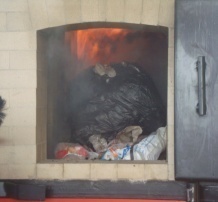 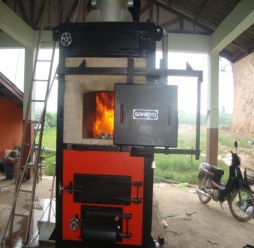 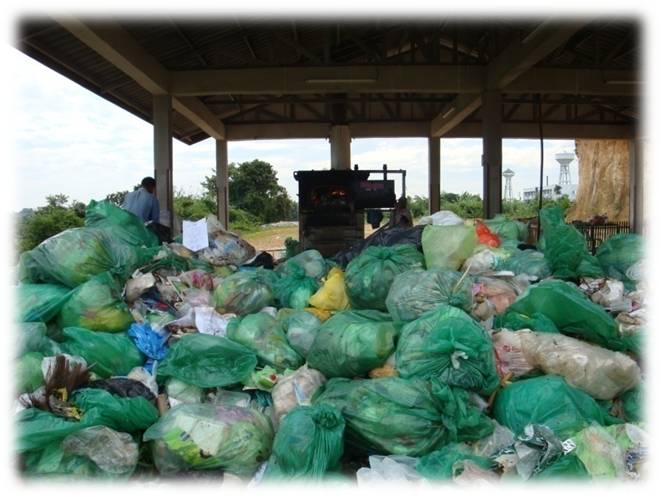 ปัจจุบัน เทศบาลตำบลท่าสายทำการจัดเก็บขยะ สัปดาห์ละ 6 วัน เว้นวันอาทิตย์ ช่วงเวลาในการจัดเก็บขยะจะอยู่ในช่วงเวลา 04.00 – 09.00 น. ซึ่งปริมาณขยะในแต่ละวันโดยเฉลี่ย 9-12 ตัน /วัน วิธีการกำจัดขยะ เทศบาลตำบลท่าสายทำการกำจัดขยะ       มูลฝอยโดยวิธีการเผา ซึ่งใช้เตาเผาไร้มลพิษที่เผาได้เฉพาะขยะแห้ง ส่วนขยะเปียกจะเผาไม่ได้จึงใช้วิธีการกำจัดโดยการนำไปทำปุ๋ยอินทรีย์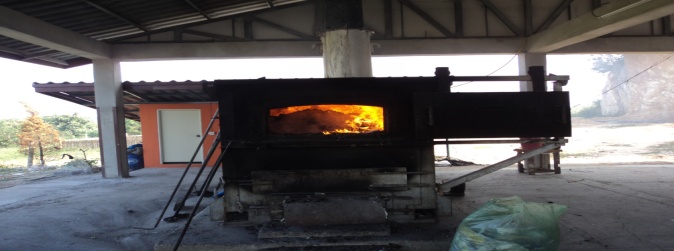 ตารางการจัดเก็บขยะมูลฝอย เทศบาลตำบลท่าสายขอให้ท่านนำขยะออกมาวางไว้ก่อนวันเวลาที่เทศบาลจะทำการเก็บในแต่ละวันปัญหาขยะมูลฝอยของเทศบาลตำบลท่าสาย เกิดจาก…ประชาชนส่วนใหญ่ไม่ได้ทำการ     แยกขยะก่อนทิ้ง โดยเฉพาะขยะเปียกหรือ      ขยะอินทรีย์ ทำให้ไม่สามารถคัดแยกขยะเพื่อเผาให้แล้วเสร็จได้ในแต่ละวัน จนเกิดการหมักหมม และส่งกลิ่นเหม็นมากยิ่งขึ้น ทำให้จัดการขยะมูลฝอยได้ยากขึ้น ต้องใช้งบประมาณจำนวนมากในการจ้างพนักงานคัดแยกขยะ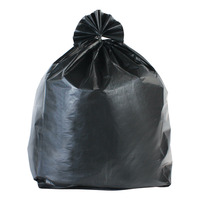 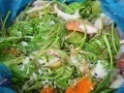 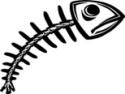 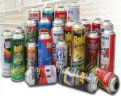 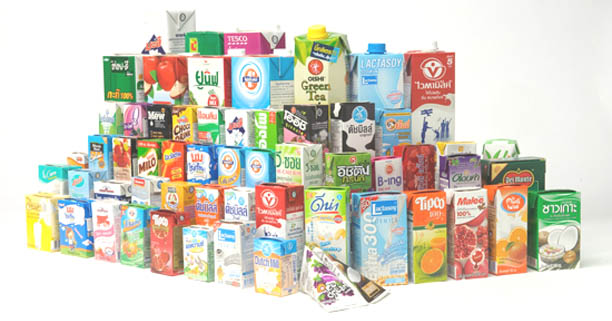 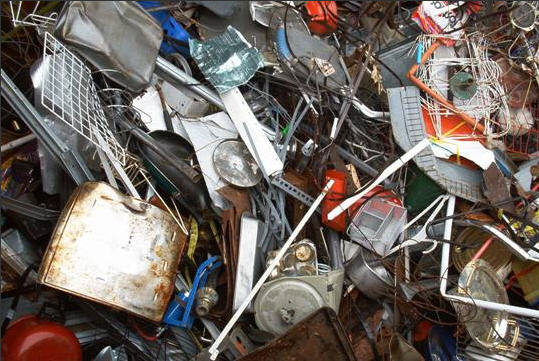 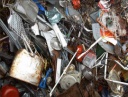 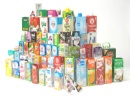  การมีส่วนร่วม ในการแก้ปัญหา ขยะ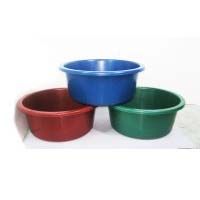 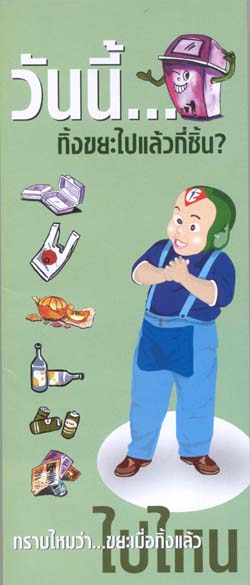        ด้วยวิธี 3 R (3 อาร์)เป็นวิธีง่ายๆ ในการจัดการขยะมูลฝอยด้วยการสร้างจิตสำนึกในการลดปริมาณและการคัดแยกขยะ โดยเริ่มที่ต้นทาง คือ  บ้านของตนเอง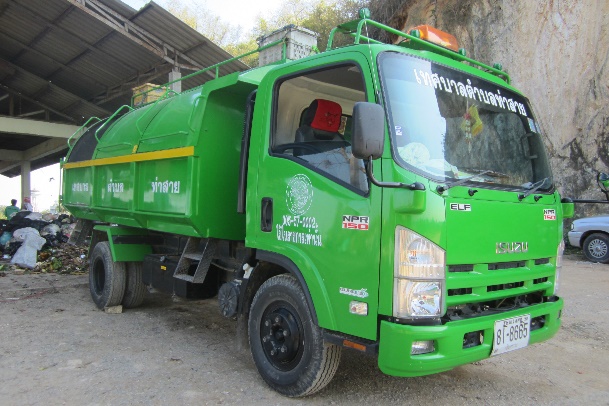 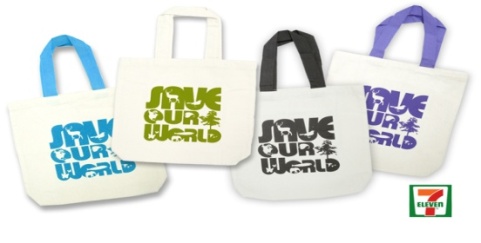 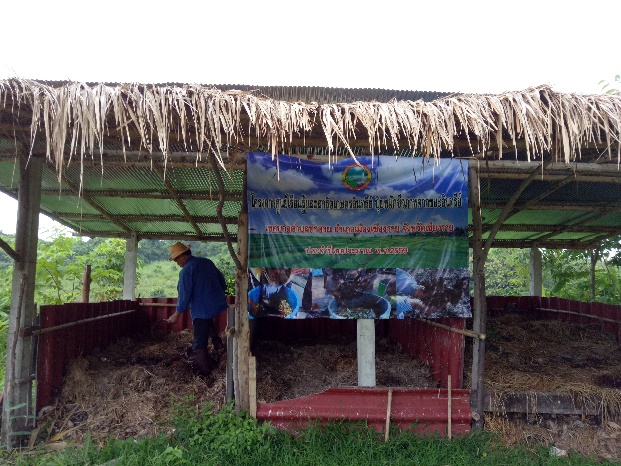 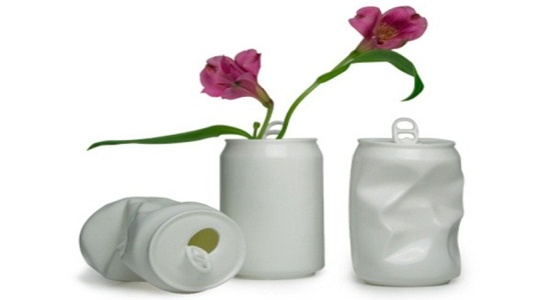 วันพื้นที่ในการจัดเก็บขยะจันทร์หมู่ที่   6,  10 ,  11 ,  12อังคารหมู่ที่   1 ,   2 ,    3 ,    7 ,  8พุธหมู่ที่  4 ,    5 ,  13 พฤหัสบดีหมู่ที่  6 ,  9 , 10 ,  11 ,  12ศุกร์หมู่ที่  1 ,    2 ,   3 ,    7 ,  8เสาร์หมู่ที่  4 ,    5 ,  13